I hereby affirm that the information provided on this application, and accompanying letters or resume, is true and correct.  I also agree and understand that any false or misleading information or significant omissions may disqualify me from consideration for employment or result in my immediate dismissal.  I authorize Exceed Enterprises to investigate my background thoroughly and to make any investigations and inquiries as necessary to confirm my qualifications. I release and hold harmless all Parties, Persons, Employers, Schools and Organizations from all liability for any damages that may result from furnishing such information. I understand that, if hired, my employment is not for any specific period or duration and is terminable at will by Exceed Enterprises or me at any time with or without cause.  I understand this application is NOT A CONTRACT. I agree to present personal photo identification and proof of my authorization to work and reside in the United States promptly upon confirmation of hiring, and that failure to do so voids any offer of employment.           APPLICANT SIGNATURE ____________________________________________________________  	 DATE _________________________________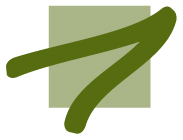 APPLICATION FOR EMPLOYMENT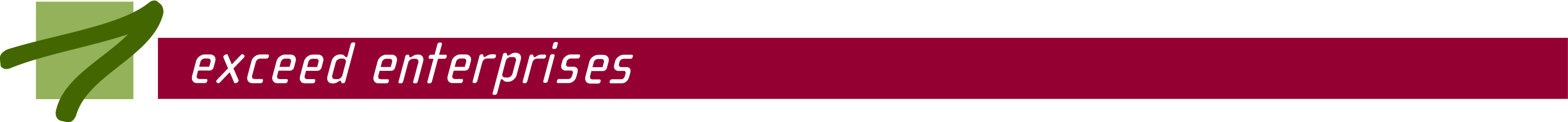 equal opportunity employerAPPLICATION FOR EMPLOYMENTequal opportunity employerAPPLICATION FOR EMPLOYMENTequal opportunity employerAPPLICATION FOR EMPLOYMENTequal opportunity employerAPPLICATION FOR EMPLOYMENTequal opportunity employerAPPLICATION FOR EMPLOYMENTequal opportunity employerAPPLICATION FOR EMPLOYMENTequal opportunity employerAPPLICATION FOR EMPLOYMENTequal opportunity employerAPPLICATION FOR EMPLOYMENTequal opportunity employerAPPLICATION FOR EMPLOYMENTequal opportunity employerAPPLICATION FOR EMPLOYMENTequal opportunity employerAPPLICATION FOR EMPLOYMENTequal opportunity employerAPPLICATION FOR EMPLOYMENTequal opportunity employerAPPLICATION FOR EMPLOYMENTequal opportunity employerAPPLICATION FOR EMPLOYMENTequal opportunity employerAPPLICATION FOR EMPLOYMENTequal opportunity employerAPPLICATION FOR EMPLOYMENTequal opportunity employerAPPLICATION FOR EMPLOYMENTequal opportunity employerAPPLICATION FOR EMPLOYMENTequal opportunity employerAPPLICATION FOR EMPLOYMENTequal opportunity employerPRE-EMPLOYMENT DRUG SCREENING & CRIMINAL RECORDS CHECKExceed Enterprises, Inc. is committed to providing a safe, healthy and drug free work environment for our employees. Pre-employment drug screening along with a state mandated criminal records check is required for all job applicants.Applicants who test positive for illegal drugs (based on federal guidelines); alter, tamper with, contaminate or refuse to take the drug test; or interfere in the testing process will be dropped from further employment consideration. Although Oregon allows recreational marijuana, Exceed abides by Federal guidelines.All applicants are subject to completing a state mandated criminal records check form, indicating whether you have ever been charged, arrested and/or convicted of a crime. If answered yes on the records check form, you are required to list all charges, arrests and/or convictions (adult and juvenile) and the outcome, regardless of how long ago. If you have any potentially disqualifying convictions or conditions, the background check unit will consider several factors to determine the risk of vulnerable individuals and your fitness to hold the position.PRE-EMPLOYMENT DRUG SCREENING & CRIMINAL RECORDS CHECKExceed Enterprises, Inc. is committed to providing a safe, healthy and drug free work environment for our employees. Pre-employment drug screening along with a state mandated criminal records check is required for all job applicants.Applicants who test positive for illegal drugs (based on federal guidelines); alter, tamper with, contaminate or refuse to take the drug test; or interfere in the testing process will be dropped from further employment consideration. Although Oregon allows recreational marijuana, Exceed abides by Federal guidelines.All applicants are subject to completing a state mandated criminal records check form, indicating whether you have ever been charged, arrested and/or convicted of a crime. If answered yes on the records check form, you are required to list all charges, arrests and/or convictions (adult and juvenile) and the outcome, regardless of how long ago. If you have any potentially disqualifying convictions or conditions, the background check unit will consider several factors to determine the risk of vulnerable individuals and your fitness to hold the position.PRE-EMPLOYMENT DRUG SCREENING & CRIMINAL RECORDS CHECKExceed Enterprises, Inc. is committed to providing a safe, healthy and drug free work environment for our employees. Pre-employment drug screening along with a state mandated criminal records check is required for all job applicants.Applicants who test positive for illegal drugs (based on federal guidelines); alter, tamper with, contaminate or refuse to take the drug test; or interfere in the testing process will be dropped from further employment consideration. Although Oregon allows recreational marijuana, Exceed abides by Federal guidelines.All applicants are subject to completing a state mandated criminal records check form, indicating whether you have ever been charged, arrested and/or convicted of a crime. If answered yes on the records check form, you are required to list all charges, arrests and/or convictions (adult and juvenile) and the outcome, regardless of how long ago. If you have any potentially disqualifying convictions or conditions, the background check unit will consider several factors to determine the risk of vulnerable individuals and your fitness to hold the position.PRE-EMPLOYMENT DRUG SCREENING & CRIMINAL RECORDS CHECKExceed Enterprises, Inc. is committed to providing a safe, healthy and drug free work environment for our employees. Pre-employment drug screening along with a state mandated criminal records check is required for all job applicants.Applicants who test positive for illegal drugs (based on federal guidelines); alter, tamper with, contaminate or refuse to take the drug test; or interfere in the testing process will be dropped from further employment consideration. Although Oregon allows recreational marijuana, Exceed abides by Federal guidelines.All applicants are subject to completing a state mandated criminal records check form, indicating whether you have ever been charged, arrested and/or convicted of a crime. If answered yes on the records check form, you are required to list all charges, arrests and/or convictions (adult and juvenile) and the outcome, regardless of how long ago. If you have any potentially disqualifying convictions or conditions, the background check unit will consider several factors to determine the risk of vulnerable individuals and your fitness to hold the position.PRE-EMPLOYMENT DRUG SCREENING & CRIMINAL RECORDS CHECKExceed Enterprises, Inc. is committed to providing a safe, healthy and drug free work environment for our employees. Pre-employment drug screening along with a state mandated criminal records check is required for all job applicants.Applicants who test positive for illegal drugs (based on federal guidelines); alter, tamper with, contaminate or refuse to take the drug test; or interfere in the testing process will be dropped from further employment consideration. Although Oregon allows recreational marijuana, Exceed abides by Federal guidelines.All applicants are subject to completing a state mandated criminal records check form, indicating whether you have ever been charged, arrested and/or convicted of a crime. If answered yes on the records check form, you are required to list all charges, arrests and/or convictions (adult and juvenile) and the outcome, regardless of how long ago. If you have any potentially disqualifying convictions or conditions, the background check unit will consider several factors to determine the risk of vulnerable individuals and your fitness to hold the position.PRE-EMPLOYMENT DRUG SCREENING & CRIMINAL RECORDS CHECKExceed Enterprises, Inc. is committed to providing a safe, healthy and drug free work environment for our employees. Pre-employment drug screening along with a state mandated criminal records check is required for all job applicants.Applicants who test positive for illegal drugs (based on federal guidelines); alter, tamper with, contaminate or refuse to take the drug test; or interfere in the testing process will be dropped from further employment consideration. Although Oregon allows recreational marijuana, Exceed abides by Federal guidelines.All applicants are subject to completing a state mandated criminal records check form, indicating whether you have ever been charged, arrested and/or convicted of a crime. If answered yes on the records check form, you are required to list all charges, arrests and/or convictions (adult and juvenile) and the outcome, regardless of how long ago. If you have any potentially disqualifying convictions or conditions, the background check unit will consider several factors to determine the risk of vulnerable individuals and your fitness to hold the position.PRE-EMPLOYMENT DRUG SCREENING & CRIMINAL RECORDS CHECKExceed Enterprises, Inc. is committed to providing a safe, healthy and drug free work environment for our employees. Pre-employment drug screening along with a state mandated criminal records check is required for all job applicants.Applicants who test positive for illegal drugs (based on federal guidelines); alter, tamper with, contaminate or refuse to take the drug test; or interfere in the testing process will be dropped from further employment consideration. Although Oregon allows recreational marijuana, Exceed abides by Federal guidelines.All applicants are subject to completing a state mandated criminal records check form, indicating whether you have ever been charged, arrested and/or convicted of a crime. If answered yes on the records check form, you are required to list all charges, arrests and/or convictions (adult and juvenile) and the outcome, regardless of how long ago. If you have any potentially disqualifying convictions or conditions, the background check unit will consider several factors to determine the risk of vulnerable individuals and your fitness to hold the position.PRE-EMPLOYMENT DRUG SCREENING & CRIMINAL RECORDS CHECKExceed Enterprises, Inc. is committed to providing a safe, healthy and drug free work environment for our employees. Pre-employment drug screening along with a state mandated criminal records check is required for all job applicants.Applicants who test positive for illegal drugs (based on federal guidelines); alter, tamper with, contaminate or refuse to take the drug test; or interfere in the testing process will be dropped from further employment consideration. Although Oregon allows recreational marijuana, Exceed abides by Federal guidelines.All applicants are subject to completing a state mandated criminal records check form, indicating whether you have ever been charged, arrested and/or convicted of a crime. If answered yes on the records check form, you are required to list all charges, arrests and/or convictions (adult and juvenile) and the outcome, regardless of how long ago. If you have any potentially disqualifying convictions or conditions, the background check unit will consider several factors to determine the risk of vulnerable individuals and your fitness to hold the position.PRE-EMPLOYMENT DRUG SCREENING & CRIMINAL RECORDS CHECKExceed Enterprises, Inc. is committed to providing a safe, healthy and drug free work environment for our employees. Pre-employment drug screening along with a state mandated criminal records check is required for all job applicants.Applicants who test positive for illegal drugs (based on federal guidelines); alter, tamper with, contaminate or refuse to take the drug test; or interfere in the testing process will be dropped from further employment consideration. Although Oregon allows recreational marijuana, Exceed abides by Federal guidelines.All applicants are subject to completing a state mandated criminal records check form, indicating whether you have ever been charged, arrested and/or convicted of a crime. If answered yes on the records check form, you are required to list all charges, arrests and/or convictions (adult and juvenile) and the outcome, regardless of how long ago. If you have any potentially disqualifying convictions or conditions, the background check unit will consider several factors to determine the risk of vulnerable individuals and your fitness to hold the position.PRE-EMPLOYMENT DRUG SCREENING & CRIMINAL RECORDS CHECKExceed Enterprises, Inc. is committed to providing a safe, healthy and drug free work environment for our employees. Pre-employment drug screening along with a state mandated criminal records check is required for all job applicants.Applicants who test positive for illegal drugs (based on federal guidelines); alter, tamper with, contaminate or refuse to take the drug test; or interfere in the testing process will be dropped from further employment consideration. Although Oregon allows recreational marijuana, Exceed abides by Federal guidelines.All applicants are subject to completing a state mandated criminal records check form, indicating whether you have ever been charged, arrested and/or convicted of a crime. If answered yes on the records check form, you are required to list all charges, arrests and/or convictions (adult and juvenile) and the outcome, regardless of how long ago. If you have any potentially disqualifying convictions or conditions, the background check unit will consider several factors to determine the risk of vulnerable individuals and your fitness to hold the position.PRE-EMPLOYMENT DRUG SCREENING & CRIMINAL RECORDS CHECKExceed Enterprises, Inc. is committed to providing a safe, healthy and drug free work environment for our employees. Pre-employment drug screening along with a state mandated criminal records check is required for all job applicants.Applicants who test positive for illegal drugs (based on federal guidelines); alter, tamper with, contaminate or refuse to take the drug test; or interfere in the testing process will be dropped from further employment consideration. Although Oregon allows recreational marijuana, Exceed abides by Federal guidelines.All applicants are subject to completing a state mandated criminal records check form, indicating whether you have ever been charged, arrested and/or convicted of a crime. If answered yes on the records check form, you are required to list all charges, arrests and/or convictions (adult and juvenile) and the outcome, regardless of how long ago. If you have any potentially disqualifying convictions or conditions, the background check unit will consider several factors to determine the risk of vulnerable individuals and your fitness to hold the position.PRE-EMPLOYMENT DRUG SCREENING & CRIMINAL RECORDS CHECKExceed Enterprises, Inc. is committed to providing a safe, healthy and drug free work environment for our employees. Pre-employment drug screening along with a state mandated criminal records check is required for all job applicants.Applicants who test positive for illegal drugs (based on federal guidelines); alter, tamper with, contaminate or refuse to take the drug test; or interfere in the testing process will be dropped from further employment consideration. Although Oregon allows recreational marijuana, Exceed abides by Federal guidelines.All applicants are subject to completing a state mandated criminal records check form, indicating whether you have ever been charged, arrested and/or convicted of a crime. If answered yes on the records check form, you are required to list all charges, arrests and/or convictions (adult and juvenile) and the outcome, regardless of how long ago. If you have any potentially disqualifying convictions or conditions, the background check unit will consider several factors to determine the risk of vulnerable individuals and your fitness to hold the position.PRE-EMPLOYMENT DRUG SCREENING & CRIMINAL RECORDS CHECKExceed Enterprises, Inc. is committed to providing a safe, healthy and drug free work environment for our employees. Pre-employment drug screening along with a state mandated criminal records check is required for all job applicants.Applicants who test positive for illegal drugs (based on federal guidelines); alter, tamper with, contaminate or refuse to take the drug test; or interfere in the testing process will be dropped from further employment consideration. Although Oregon allows recreational marijuana, Exceed abides by Federal guidelines.All applicants are subject to completing a state mandated criminal records check form, indicating whether you have ever been charged, arrested and/or convicted of a crime. If answered yes on the records check form, you are required to list all charges, arrests and/or convictions (adult and juvenile) and the outcome, regardless of how long ago. If you have any potentially disqualifying convictions or conditions, the background check unit will consider several factors to determine the risk of vulnerable individuals and your fitness to hold the position.PRE-EMPLOYMENT DRUG SCREENING & CRIMINAL RECORDS CHECKExceed Enterprises, Inc. is committed to providing a safe, healthy and drug free work environment for our employees. Pre-employment drug screening along with a state mandated criminal records check is required for all job applicants.Applicants who test positive for illegal drugs (based on federal guidelines); alter, tamper with, contaminate or refuse to take the drug test; or interfere in the testing process will be dropped from further employment consideration. Although Oregon allows recreational marijuana, Exceed abides by Federal guidelines.All applicants are subject to completing a state mandated criminal records check form, indicating whether you have ever been charged, arrested and/or convicted of a crime. If answered yes on the records check form, you are required to list all charges, arrests and/or convictions (adult and juvenile) and the outcome, regardless of how long ago. If you have any potentially disqualifying convictions or conditions, the background check unit will consider several factors to determine the risk of vulnerable individuals and your fitness to hold the position.PRE-EMPLOYMENT DRUG SCREENING & CRIMINAL RECORDS CHECKExceed Enterprises, Inc. is committed to providing a safe, healthy and drug free work environment for our employees. Pre-employment drug screening along with a state mandated criminal records check is required for all job applicants.Applicants who test positive for illegal drugs (based on federal guidelines); alter, tamper with, contaminate or refuse to take the drug test; or interfere in the testing process will be dropped from further employment consideration. Although Oregon allows recreational marijuana, Exceed abides by Federal guidelines.All applicants are subject to completing a state mandated criminal records check form, indicating whether you have ever been charged, arrested and/or convicted of a crime. If answered yes on the records check form, you are required to list all charges, arrests and/or convictions (adult and juvenile) and the outcome, regardless of how long ago. If you have any potentially disqualifying convictions or conditions, the background check unit will consider several factors to determine the risk of vulnerable individuals and your fitness to hold the position.PRE-EMPLOYMENT DRUG SCREENING & CRIMINAL RECORDS CHECKExceed Enterprises, Inc. is committed to providing a safe, healthy and drug free work environment for our employees. Pre-employment drug screening along with a state mandated criminal records check is required for all job applicants.Applicants who test positive for illegal drugs (based on federal guidelines); alter, tamper with, contaminate or refuse to take the drug test; or interfere in the testing process will be dropped from further employment consideration. Although Oregon allows recreational marijuana, Exceed abides by Federal guidelines.All applicants are subject to completing a state mandated criminal records check form, indicating whether you have ever been charged, arrested and/or convicted of a crime. If answered yes on the records check form, you are required to list all charges, arrests and/or convictions (adult and juvenile) and the outcome, regardless of how long ago. If you have any potentially disqualifying convictions or conditions, the background check unit will consider several factors to determine the risk of vulnerable individuals and your fitness to hold the position.PRE-EMPLOYMENT DRUG SCREENING & CRIMINAL RECORDS CHECKExceed Enterprises, Inc. is committed to providing a safe, healthy and drug free work environment for our employees. Pre-employment drug screening along with a state mandated criminal records check is required for all job applicants.Applicants who test positive for illegal drugs (based on federal guidelines); alter, tamper with, contaminate or refuse to take the drug test; or interfere in the testing process will be dropped from further employment consideration. Although Oregon allows recreational marijuana, Exceed abides by Federal guidelines.All applicants are subject to completing a state mandated criminal records check form, indicating whether you have ever been charged, arrested and/or convicted of a crime. If answered yes on the records check form, you are required to list all charges, arrests and/or convictions (adult and juvenile) and the outcome, regardless of how long ago. If you have any potentially disqualifying convictions or conditions, the background check unit will consider several factors to determine the risk of vulnerable individuals and your fitness to hold the position.PRE-EMPLOYMENT DRUG SCREENING & CRIMINAL RECORDS CHECKExceed Enterprises, Inc. is committed to providing a safe, healthy and drug free work environment for our employees. Pre-employment drug screening along with a state mandated criminal records check is required for all job applicants.Applicants who test positive for illegal drugs (based on federal guidelines); alter, tamper with, contaminate or refuse to take the drug test; or interfere in the testing process will be dropped from further employment consideration. Although Oregon allows recreational marijuana, Exceed abides by Federal guidelines.All applicants are subject to completing a state mandated criminal records check form, indicating whether you have ever been charged, arrested and/or convicted of a crime. If answered yes on the records check form, you are required to list all charges, arrests and/or convictions (adult and juvenile) and the outcome, regardless of how long ago. If you have any potentially disqualifying convictions or conditions, the background check unit will consider several factors to determine the risk of vulnerable individuals and your fitness to hold the position.PRE-EMPLOYMENT DRUG SCREENING & CRIMINAL RECORDS CHECKExceed Enterprises, Inc. is committed to providing a safe, healthy and drug free work environment for our employees. Pre-employment drug screening along with a state mandated criminal records check is required for all job applicants.Applicants who test positive for illegal drugs (based on federal guidelines); alter, tamper with, contaminate or refuse to take the drug test; or interfere in the testing process will be dropped from further employment consideration. Although Oregon allows recreational marijuana, Exceed abides by Federal guidelines.All applicants are subject to completing a state mandated criminal records check form, indicating whether you have ever been charged, arrested and/or convicted of a crime. If answered yes on the records check form, you are required to list all charges, arrests and/or convictions (adult and juvenile) and the outcome, regardless of how long ago. If you have any potentially disqualifying convictions or conditions, the background check unit will consider several factors to determine the risk of vulnerable individuals and your fitness to hold the position.INSTRUCTIONS:   PLEASE TYPE OR PRINT (WITH DARK INK).     ANSWER ALL QUESTIONS.       IF NOT APPLICABLE TO YOU, ENTER:  N/AINSTRUCTIONS:   PLEASE TYPE OR PRINT (WITH DARK INK).     ANSWER ALL QUESTIONS.       IF NOT APPLICABLE TO YOU, ENTER:  N/AINSTRUCTIONS:   PLEASE TYPE OR PRINT (WITH DARK INK).     ANSWER ALL QUESTIONS.       IF NOT APPLICABLE TO YOU, ENTER:  N/AINSTRUCTIONS:   PLEASE TYPE OR PRINT (WITH DARK INK).     ANSWER ALL QUESTIONS.       IF NOT APPLICABLE TO YOU, ENTER:  N/AINSTRUCTIONS:   PLEASE TYPE OR PRINT (WITH DARK INK).     ANSWER ALL QUESTIONS.       IF NOT APPLICABLE TO YOU, ENTER:  N/AINSTRUCTIONS:   PLEASE TYPE OR PRINT (WITH DARK INK).     ANSWER ALL QUESTIONS.       IF NOT APPLICABLE TO YOU, ENTER:  N/AINSTRUCTIONS:   PLEASE TYPE OR PRINT (WITH DARK INK).     ANSWER ALL QUESTIONS.       IF NOT APPLICABLE TO YOU, ENTER:  N/AINSTRUCTIONS:   PLEASE TYPE OR PRINT (WITH DARK INK).     ANSWER ALL QUESTIONS.       IF NOT APPLICABLE TO YOU, ENTER:  N/AINSTRUCTIONS:   PLEASE TYPE OR PRINT (WITH DARK INK).     ANSWER ALL QUESTIONS.       IF NOT APPLICABLE TO YOU, ENTER:  N/AINSTRUCTIONS:   PLEASE TYPE OR PRINT (WITH DARK INK).     ANSWER ALL QUESTIONS.       IF NOT APPLICABLE TO YOU, ENTER:  N/AINSTRUCTIONS:   PLEASE TYPE OR PRINT (WITH DARK INK).     ANSWER ALL QUESTIONS.       IF NOT APPLICABLE TO YOU, ENTER:  N/AINSTRUCTIONS:   PLEASE TYPE OR PRINT (WITH DARK INK).     ANSWER ALL QUESTIONS.       IF NOT APPLICABLE TO YOU, ENTER:  N/AINSTRUCTIONS:   PLEASE TYPE OR PRINT (WITH DARK INK).     ANSWER ALL QUESTIONS.       IF NOT APPLICABLE TO YOU, ENTER:  N/AINSTRUCTIONS:   PLEASE TYPE OR PRINT (WITH DARK INK).     ANSWER ALL QUESTIONS.       IF NOT APPLICABLE TO YOU, ENTER:  N/AINSTRUCTIONS:   PLEASE TYPE OR PRINT (WITH DARK INK).     ANSWER ALL QUESTIONS.       IF NOT APPLICABLE TO YOU, ENTER:  N/AINSTRUCTIONS:   PLEASE TYPE OR PRINT (WITH DARK INK).     ANSWER ALL QUESTIONS.       IF NOT APPLICABLE TO YOU, ENTER:  N/AINSTRUCTIONS:   PLEASE TYPE OR PRINT (WITH DARK INK).     ANSWER ALL QUESTIONS.       IF NOT APPLICABLE TO YOU, ENTER:  N/AINSTRUCTIONS:   PLEASE TYPE OR PRINT (WITH DARK INK).     ANSWER ALL QUESTIONS.       IF NOT APPLICABLE TO YOU, ENTER:  N/AINSTRUCTIONS:   PLEASE TYPE OR PRINT (WITH DARK INK).     ANSWER ALL QUESTIONS.       IF NOT APPLICABLE TO YOU, ENTER:  N/ADate of Application:Position Applied for (List only 1 job):Position Applied for (List only 1 job):Position Applied for (List only 1 job):Position Applied for (List only 1 job):Position Applied for (List only 1 job):Position Applied for (List only 1 job):Last NameLast NameLast NameFirstFirstFirstFirstFirstMiddle InitialMiddle InitialMiddle InitialMiddle InitialOther names used:Other names used:Other names used:Other names used:Other names used:Other names used:Other names used:Street AddressStreet AddressStreet AddressStreet AddressCity/StateCity/StateCity/StateCity/StateCity/StateCity/StateCity/StateCity/StateCity/StateCity/StateZipZipZipZipZipBest Contact Phone NumberBest Contact Phone NumberBest Contact Phone NumberBest Contact Phone NumberEmail Address:Email Address:Email Address:Email Address:Email Address:Email Address:Email Address:Email Address:Email Address:Email Address:Email Address:Email Address:Email Address:Email Address:Email Address:Can you provide proof of eligibility for employment in the United States?Can you provide proof of eligibility for employment in the United States? Yes	  No Yes	  NoAre you age 18 or older?Are you age 18 or older? Yes   No Yes   No Yes   NoDate you can start?      Date you can start?      Date you can start?      Date you can start?      Reason:        Reason:        Reason:        Reason:        Reason:        Reason:        Days of the week (and times) you are available to work: Days of the week (and times) you are available to work: Days of the week (and times) you are available to work: Days of the week (and times) you are available to work: Days of the week (and times) you are available to work: Can you work overtime? 
  Yes      NoCan you work overtime? 
  Yes      NoCan you work overtime? 
  Yes      NoCan you work overtime? 
  Yes      NoAre you willing to accept full-time?  Yes     NoAre you willing to accept full-time?  Yes     NoAre you willing to accept full-time?  Yes     NoAre you willing to accept full-time?  Yes     NoWilling to acceptPart-time?  Yes      NoWilling to acceptPart-time?  Yes      NoWilling to acceptPart-time?  Yes      NoWilling to acceptPart-time?  Yes      NoTotal hours you can work per week:Total hours you can work per week:Have  had any founded reportsof child abuse or substantiated adult abuse?Have  had any founded reportsof child abuse or substantiated adult abuse? Yes	 No Yes	 NoRequired for background check:  Have you lived out of the State of Oregon for more than 60 consecutive days with in the past 5 years?Required for background check:  Have you lived out of the State of Oregon for more than 60 consecutive days with in the past 5 years?Required for background check:  Have you lived out of the State of Oregon for more than 60 consecutive days with in the past 5 years?Required for background check:  Have you lived out of the State of Oregon for more than 60 consecutive days with in the past 5 years?Required for background check:  Have you lived out of the State of Oregon for more than 60 consecutive days with in the past 5 years?Required for background check:  Have you lived out of the State of Oregon for more than 60 consecutive days with in the past 5 years?Required for background check:  Have you lived out of the State of Oregon for more than 60 consecutive days with in the past 5 years?Required for background check:  Have you lived out of the State of Oregon for more than 60 consecutive days with in the past 5 years?  Yes      No  Yes      No  Yes      No  Yes      NoFor driving positions, do you have a valid driver’s license:  For driving positions, do you have a valid driver’s license:    Yes      NoHave you worked at Exceed Enterprises before?Have you worked at Exceed Enterprises before? Yes	 No Yes	 NoIf so, when was your last date worked?If so, when was your last date worked?If so, when was your last date worked?What position did you work in?What position did you work in?What position did you work in?Have you ever applied to this company before?   Yes	 No  If so, when (Month/Year)?         What position/s did you apply for?       Have you ever applied to this company before?   Yes	 No  If so, when (Month/Year)?         What position/s did you apply for?       Have you ever applied to this company before?   Yes	 No  If so, when (Month/Year)?         What position/s did you apply for?       Have you ever applied to this company before?   Yes	 No  If so, when (Month/Year)?         What position/s did you apply for?       Have you ever applied to this company before?   Yes	 No  If so, when (Month/Year)?         What position/s did you apply for?       Have you ever applied to this company before?   Yes	 No  If so, when (Month/Year)?         What position/s did you apply for?       Have you ever applied to this company before?   Yes	 No  If so, when (Month/Year)?         What position/s did you apply for?       Have you ever applied to this company before?   Yes	 No  If so, when (Month/Year)?         What position/s did you apply for?       Have you ever applied to this company before?   Yes	 No  If so, when (Month/Year)?         What position/s did you apply for?       Have you ever applied to this company before?   Yes	 No  If so, when (Month/Year)?         What position/s did you apply for?       Have you ever applied to this company before?   Yes	 No  If so, when (Month/Year)?         What position/s did you apply for?       Have you ever applied to this company before?   Yes	 No  If so, when (Month/Year)?         What position/s did you apply for?       Have you ever applied to this company before?   Yes	 No  If so, when (Month/Year)?         What position/s did you apply for?       Have you ever applied to this company before?   Yes	 No  If so, when (Month/Year)?         What position/s did you apply for?       Have you ever applied to this company before?   Yes	 No  If so, when (Month/Year)?         What position/s did you apply for?       Have you ever applied to this company before?   Yes	 No  If so, when (Month/Year)?         What position/s did you apply for?       Have you ever applied to this company before?   Yes	 No  If so, when (Month/Year)?         What position/s did you apply for?       Have you ever applied to this company before?   Yes	 No  If so, when (Month/Year)?         What position/s did you apply for?       Have you ever applied to this company before?   Yes	 No  If so, when (Month/Year)?         What position/s did you apply for?       Do you have relatives employed by Exceed Enterprises, Inc.? If so, who?Do you have relatives employed by Exceed Enterprises, Inc.? If so, who?Do you have relatives employed by Exceed Enterprises, Inc.? If so, who?Do you have relatives employed by Exceed Enterprises, Inc.? If so, who?Who referred you?  Who referred you?  Who referred you?  Who referred you?  Who referred you?  Where did you see the position posted?Where did you see the position posted?Where did you see the position posted?Where did you see the position posted?Where did you see the position posted?Military service—branch:      Military service—branch:      Military service—branch:      Military service—branch:      From:              To:       From:              To:       From:              To:       From:              To:       From:              To:       From:              To:       From:              To:       What was your job?What was your job?What was your job?What was your job?Military education, training, duties or experience:  Military education, training, duties or experience:  SchoolName and locationGraduatedGraduatedDateCourses or majorGPAHighSchool / GEDYesNoFor H.S, enter “General” unless other special coursework was taken:CollegeYesNoOther #1YesNoOther #2YesNoLicenses, Certificates, Special training, skills, licenses or certifications (first aid, machines operated, measurement tools, hand tools, etc.) :Licenses, Certificates, Special training, skills, licenses or certifications (first aid, machines operated, measurement tools, hand tools, etc.) :Licenses, Certificates, Special training, skills, licenses or certifications (first aid, machines operated, measurement tools, hand tools, etc.) :Licenses, Certificates, Special training, skills, licenses or certifications (first aid, machines operated, measurement tools, hand tools, etc.) :Licenses, Certificates, Special training, skills, licenses or certifications (first aid, machines operated, measurement tools, hand tools, etc.) :Licenses, Certificates, Special training, skills, licenses or certifications (first aid, machines operated, measurement tools, hand tools, etc.) :Licenses, Certificates, Special training, skills, licenses or certifications (first aid, machines operated, measurement tools, hand tools, etc.) :Please list your working knowledge of computer programs, software programs, Word/Excel/PowerPoint/Outlook, equipment, tools and other relevant job skills you have (and number of years)Please list your working knowledge of computer programs, software programs, Word/Excel/PowerPoint/Outlook, equipment, tools and other relevant job skills you have (and number of years)Please list your working knowledge of computer programs, software programs, Word/Excel/PowerPoint/Outlook, equipment, tools and other relevant job skills you have (and number of years)Please list your working knowledge of computer programs, software programs, Word/Excel/PowerPoint/Outlook, equipment, tools and other relevant job skills you have (and number of years)Please list your working knowledge of computer programs, software programs, Word/Excel/PowerPoint/Outlook, equipment, tools and other relevant job skills you have (and number of years)Please list your working knowledge of computer programs, software programs, Word/Excel/PowerPoint/Outlook, equipment, tools and other relevant job skills you have (and number of years)Please list your working knowledge of computer programs, software programs, Word/Excel/PowerPoint/Outlook, equipment, tools and other relevant job skills you have (and number of years)Additional relevant information (please do not disclose medical or other protected information):Additional relevant information (please do not disclose medical or other protected information):Additional relevant information (please do not disclose medical or other protected information):Additional relevant information (please do not disclose medical or other protected information):Additional relevant information (please do not disclose medical or other protected information):Additional relevant information (please do not disclose medical or other protected information):Additional relevant information (please do not disclose medical or other protected information):EMPLOYMENT HISTORY:   PLEASE LIST ALL EMPLOYMENT FOR THE PAST 10 YEARS (Regardless of Time Worked) and BEGIN WITH MOST RECENT FIRST(NOTE:  DO NOT WRITE “SEE RESUME” AS APPLICATIONS WILL NOT BE ACCEPTED UNLESS COMPLETED AND SIGNED/DATED).  ATTACH ADDITIONAL PAGES IF NECESSARY (SEE PAGE 3)Company Name (Most Recent):       Company Name (Most Recent):       Company Name (Most Recent):       Company Name (Most Recent):       Company Name (Most Recent):       Company Name (Most Recent):       Company Name (Most Recent):       Company Name (Most Recent):       Company Name (Most Recent):       Company Telephone:  (     )      Company Telephone:  (     )      Company Telephone:  (     )      Street Address:Street Address:Street Address:Street Address:City:  State:Zip Code:Zip Code:Zip Code:Employment Dates (month/year):Employment Dates (month/year):Employment Dates (month/year):Street Address:Street Address:Street Address:Street Address:City:  State:Zip Code:Zip Code:Zip Code:From:       From:       To:       Your Most Recent Job Title and Department: Your Most Recent Job Title and Department: Your Most Recent Job Title and Department: Other job titles at this employer (indicate month/year):  Other job titles at this employer (indicate month/year):  Other job titles at this employer (indicate month/year):  Job Duties:       Job Duties:       Job Duties:       Job Duties:       Job Duties:       Job Duties:       Job Duties:       Supervisor’s Name (do not leave blank, even if no longer there):       Supervisor’s Name (do not leave blank, even if no longer there):       Supervisor’s Name (do not leave blank, even if no longer there):       Supervisor’s Name (do not leave blank, even if no longer there):       Supervisor’s Name (do not leave blank, even if no longer there):       Supervisor’s Name (do not leave blank, even if no longer there):       Supervisor’s Name (do not leave blank, even if no longer there):       Supervisor’s Name (do not leave blank, even if no longer there):       Supervisor’s Name (do not leave blank, even if no longer there):       Supervisor’s Name (do not leave blank, even if no longer there):       Supervisor’s Name (do not leave blank, even if no longer there):       Supervisor’s Name (do not leave blank, even if no longer there):       Supervisor’s email (if known):  Supervisor’s email (if known):  Supervisor’s email (if known):  Supervisor’s email (if known):  Supervisor’s email (if known):  Supervisor’s email (if known):  Supervisor’s email (if known):  Supervisor’s email (if known):  Supervisor’s email (if known):  Supervisor’s email (if known):  Supervisor’s email (if known):  Supervisor’s email (if known):  Equipment/Software Used:  Equipment/Software Used:  Reason for Leaving?  Can we contact?   Yes   No  Can we contact?   Yes   No  Can we contact?   Yes   No  Can we contact?   Yes   No  Company Name (2nd Most Recent):       Company Name (2nd Most Recent):       Company Name (2nd Most Recent):       Company Name (2nd Most Recent):       Company Name (2nd Most Recent):       Company Name (2nd Most Recent):       Company Name (2nd Most Recent):       Company Name (2nd Most Recent):       Company Name (2nd Most Recent):       Company Telephone:  (     )      Company Telephone:  (     )      Company Telephone:  (     )      Street Address:Street Address:Street Address:Street Address:City:  State:Zip Code:Zip Code:Zip Code:Employment Dates (month/year):Employment Dates (month/year):Employment Dates (month/year):Street Address:Street Address:Street Address:Street Address:City:  State:Zip Code:Zip Code:Zip Code:From:       From:       To:       Your Most Recent Job Title and Department: Your Most Recent Job Title and Department: Your Most Recent Job Title and Department: Other job titles at this employer (indicate month/year):  Other job titles at this employer (indicate month/year):  Other job titles at this employer (indicate month/year):  Job Duties:       Job Duties:       Job Duties:       Job Duties:       Job Duties:       Job Duties:       Job Duties:       Supervisor’s Name (do not leave blank, even if no longer there):       Supervisor’s Name (do not leave blank, even if no longer there):       Supervisor’s Name (do not leave blank, even if no longer there):       Supervisor’s Name (do not leave blank, even if no longer there):       Supervisor’s Name (do not leave blank, even if no longer there):       Supervisor’s Name (do not leave blank, even if no longer there):       Supervisor’s Name (do not leave blank, even if no longer there):       Supervisor’s Name (do not leave blank, even if no longer there):       Supervisor’s Name (do not leave blank, even if no longer there):       Supervisor’s Name (do not leave blank, even if no longer there):       Supervisor’s Name (do not leave blank, even if no longer there):       Supervisor’s Name (do not leave blank, even if no longer there):       Supervisor’s email (if known):  Supervisor’s email (if known):  Supervisor’s email (if known):  Supervisor’s email (if known):  Supervisor’s email (if known):  Supervisor’s email (if known):  Supervisor’s email (if known):  Supervisor’s email (if known):  Supervisor’s email (if known):  Supervisor’s email (if known):  Supervisor’s email (if known):  Supervisor’s email (if known):  Equipment/Software Used:  Equipment/Software Used:  Reason for Leaving?  Can we contact?   Yes   No  Can we contact?   Yes   No  Can we contact?   Yes   No  Can we contact?   Yes   No  Company Name (3rd Most Recent):       Company Name (3rd Most Recent):       Company Name (3rd Most Recent):       Company Name (3rd Most Recent):       Company Name (3rd Most Recent):       Company Name (3rd Most Recent):       Company Name (3rd Most Recent):       Company Name (3rd Most Recent):       Company Name (3rd Most Recent):       Company Telephone:  (     )      Company Telephone:  (     )      Company Telephone:  (     )      Street Address:Street Address:Street Address:Street Address:City:  State:Zip Code:Zip Code:Zip Code:Employment Dates (month/year):Employment Dates (month/year):Employment Dates (month/year):Street Address:Street Address:Street Address:Street Address:City:  State:Zip Code:Zip Code:Zip Code:From:       From:       To:       Your Most Recent Job Title and Department: Your Most Recent Job Title and Department: Your Most Recent Job Title and Department: Other job titles at this employer (indicate month/year):  Other job titles at this employer (indicate month/year):  Other job titles at this employer (indicate month/year):  Job Duties:       Job Duties:       Job Duties:       Job Duties:       Job Duties:       Job Duties:       Job Duties:       Supervisor’s Name (do not leave blank, even if no longer there):       Supervisor’s Name (do not leave blank, even if no longer there):       Supervisor’s Name (do not leave blank, even if no longer there):       Supervisor’s Name (do not leave blank, even if no longer there):       Supervisor’s Name (do not leave blank, even if no longer there):       Supervisor’s Name (do not leave blank, even if no longer there):       Supervisor’s Name (do not leave blank, even if no longer there):       Supervisor’s Name (do not leave blank, even if no longer there):       Supervisor’s Name (do not leave blank, even if no longer there):       Supervisor’s Name (do not leave blank, even if no longer there):       Supervisor’s Name (do not leave blank, even if no longer there):       Supervisor’s Name (do not leave blank, even if no longer there):       Supervisor’s email (if known):  Supervisor’s email (if known):  Supervisor’s email (if known):  Supervisor’s email (if known):  Supervisor’s email (if known):  Supervisor’s email (if known):  Supervisor’s email (if known):  Supervisor’s email (if known):  Supervisor’s email (if known):  Supervisor’s email (if known):  Supervisor’s email (if known):  Supervisor’s email (if known):  Equipment/Software Used:  Equipment/Software Used:  Reason for Leaving?  Can we contact?   Yes   No  Can we contact?   Yes   No  Can we contact?   Yes   No  Can we contact?   Yes   No  REFERENCES:   WORK-RELATED PROFESSIONAL RELATIONSHIPSREFERENCES:   WORK-RELATED PROFESSIONAL RELATIONSHIPSREFERENCES:   WORK-RELATED PROFESSIONAL RELATIONSHIPSREFERENCES:   WORK-RELATED PROFESSIONAL RELATIONSHIPSName Phone NumberEmail AddressRelationship /YearsADDITIONAL PAGES - CONTINUATION OF EMPLOYMENT HISTORY :  PLEASE LIST ALL EMPLOYMENT FOR THE PAST 10 YEARS (Regardless of Time Worked) 
(NOTE:  DO NOT WRITE “SEE RESUME” AS APPLICATIONS WILL NOT BE ACCEPTED UNLESS COMPLETED AND SIGNED/DATED).  Leave blank if only 3 employers in the past 10 years.Company Name (#4):       Company Name (#4):       Company Name (#4):       Company Name (#4):       Company Name (#4):       Company Name (#4):       Company Name (#4):       Company Name (#4):       Company Name (#4):       Company Telephone:  (     )      Company Telephone:  (     )      Company Telephone:  (     )      Street Address:Street Address:Street Address:Street Address:City:  State:Zip Code:Zip Code:Zip Code:Employment Dates (month/year):Employment Dates (month/year):Employment Dates (month/year):Street Address:Street Address:Street Address:Street Address:City:  State:Zip Code:Zip Code:Zip Code:From:       From:       To:       Your Most Recent Job Title and Department: Your Most Recent Job Title and Department: Your Most Recent Job Title and Department: Other job titles at this employer (indicate month/year):  Other job titles at this employer (indicate month/year):  Other job titles at this employer (indicate month/year):  Job Duties:       Job Duties:       Job Duties:       Job Duties:       Job Duties:       Job Duties:       Job Duties:       Supervisor’s Name (do not leave blank, even if no longer there):       Supervisor’s Name (do not leave blank, even if no longer there):       Supervisor’s Name (do not leave blank, even if no longer there):       Supervisor’s Name (do not leave blank, even if no longer there):       Supervisor’s Name (do not leave blank, even if no longer there):       Supervisor’s Name (do not leave blank, even if no longer there):       Supervisor’s Name (do not leave blank, even if no longer there):       Supervisor’s Name (do not leave blank, even if no longer there):       Supervisor’s Name (do not leave blank, even if no longer there):       Supervisor’s Name (do not leave blank, even if no longer there):       Supervisor’s Name (do not leave blank, even if no longer there):       Supervisor’s Name (do not leave blank, even if no longer there):       Supervisor’s email (if known):  Supervisor’s email (if known):  Supervisor’s email (if known):  Supervisor’s email (if known):  Supervisor’s email (if known):  Supervisor’s email (if known):  Supervisor’s email (if known):  Supervisor’s email (if known):  Supervisor’s email (if known):  Supervisor’s email (if known):  Supervisor’s email (if known):  Supervisor’s email (if known):  Equipment/Software Used:  Equipment/Software Used:  Reason for Leaving?  Can we contact?   Yes   No  Can we contact?   Yes   No  Can we contact?   Yes   No  Can we contact?   Yes   No  Company Name (#5):       Company Name (#5):       Company Name (#5):       Company Name (#5):       Company Name (#5):       Company Name (#5):       Company Name (#5):       Company Name (#5):       Company Name (#5):       Company Telephone:  (     )      Company Telephone:  (     )      Company Telephone:  (     )      Street Address:Street Address:Street Address:Street Address:City:  State:Zip Code:Zip Code:Zip Code:Employment Dates (month/year):Employment Dates (month/year):Employment Dates (month/year):Street Address:Street Address:Street Address:Street Address:City:  State:Zip Code:Zip Code:Zip Code:From:       From:       To:       Your Most Recent Job Title and Department: Your Most Recent Job Title and Department: Your Most Recent Job Title and Department: Other job titles at this employer (indicate month/year):  Other job titles at this employer (indicate month/year):  Other job titles at this employer (indicate month/year):  Job Duties:       Job Duties:       Job Duties:       Job Duties:       Job Duties:       Job Duties:       Job Duties:       Supervisor’s Name (do not leave blank, even if no longer there):       Supervisor’s Name (do not leave blank, even if no longer there):       Supervisor’s Name (do not leave blank, even if no longer there):       Supervisor’s Name (do not leave blank, even if no longer there):       Supervisor’s Name (do not leave blank, even if no longer there):       Supervisor’s Name (do not leave blank, even if no longer there):       Supervisor’s Name (do not leave blank, even if no longer there):       Supervisor’s Name (do not leave blank, even if no longer there):       Supervisor’s Name (do not leave blank, even if no longer there):       Supervisor’s Name (do not leave blank, even if no longer there):       Supervisor’s Name (do not leave blank, even if no longer there):       Supervisor’s Name (do not leave blank, even if no longer there):       Supervisor’s email (if known):  Supervisor’s email (if known):  Supervisor’s email (if known):  Supervisor’s email (if known):  Supervisor’s email (if known):  Supervisor’s email (if known):  Supervisor’s email (if known):  Supervisor’s email (if known):  Supervisor’s email (if known):  Supervisor’s email (if known):  Supervisor’s email (if known):  Supervisor’s email (if known):  Equipment/Software Used:  Equipment/Software Used:  Reason for Leaving?  Can we contact?   Yes   No  Can we contact?   Yes   No  Can we contact?   Yes   No  Can we contact?   Yes   No  Company Name (#6):       Company Name (#6):       Company Name (#6):       Company Name (#6):       Company Name (#6):       Company Name (#6):       Company Name (#6):       Company Name (#6):       Company Name (#6):       Company Telephone:  (     )      Company Telephone:  (     )      Company Telephone:  (     )      Street Address:Street Address:Street Address:Street Address:City:  State:Zip Code:Zip Code:Zip Code:Employment Dates (month/year):Employment Dates (month/year):Employment Dates (month/year):Street Address:Street Address:Street Address:Street Address:City:  State:Zip Code:Zip Code:Zip Code:From:       From:       To:       Your Most Recent Job Title and Department: Your Most Recent Job Title and Department: Your Most Recent Job Title and Department: Other job titles at this employer (indicate month/year):  Other job titles at this employer (indicate month/year):  Other job titles at this employer (indicate month/year):  Job Duties:       Job Duties:       Job Duties:       Job Duties:       Job Duties:       Job Duties:       Job Duties:       Supervisor’s Name (do not leave blank, even if no longer there):       Supervisor’s Name (do not leave blank, even if no longer there):       Supervisor’s Name (do not leave blank, even if no longer there):       Supervisor’s Name (do not leave blank, even if no longer there):       Supervisor’s Name (do not leave blank, even if no longer there):       Supervisor’s Name (do not leave blank, even if no longer there):       Supervisor’s Name (do not leave blank, even if no longer there):       Supervisor’s Name (do not leave blank, even if no longer there):       Supervisor’s Name (do not leave blank, even if no longer there):       Supervisor’s Name (do not leave blank, even if no longer there):       Supervisor’s Name (do not leave blank, even if no longer there):       Supervisor’s Name (do not leave blank, even if no longer there):       Supervisor’s email (if known):  Supervisor’s email (if known):  Supervisor’s email (if known):  Supervisor’s email (if known):  Supervisor’s email (if known):  Supervisor’s email (if known):  Supervisor’s email (if known):  Supervisor’s email (if known):  Supervisor’s email (if known):  Supervisor’s email (if known):  Supervisor’s email (if known):  Supervisor’s email (if known):  Equipment/Software Used:  Equipment/Software Used:  Reason for Leaving?  Can we contact?   Yes   No  Can we contact?   Yes   No  Can we contact?   Yes   No  Can we contact?   Yes   No  Company Name (#7):       Company Name (#7):       Company Name (#7):       Company Name (#7):       Company Name (#7):       Company Name (#7):       Company Name (#7):       Company Name (#7):       Company Name (#7):       Company Telephone:  (     )      Company Telephone:  (     )      Company Telephone:  (     )      Street Address:Street Address:Street Address:Street Address:City:  State:Zip Code:Zip Code:Zip Code:Employment Dates (month/year):Employment Dates (month/year):Employment Dates (month/year):Street Address:Street Address:Street Address:Street Address:City:  State:Zip Code:Zip Code:Zip Code:From:       From:       To:       Your Most Recent Job Title and Department: Your Most Recent Job Title and Department: Your Most Recent Job Title and Department: Other job titles at this employer (indicate month/year):  Other job titles at this employer (indicate month/year):  Other job titles at this employer (indicate month/year):  Job Duties:       Job Duties:       Job Duties:       Job Duties:       Job Duties:       Job Duties:       Job Duties:       Supervisor’s Name (do not leave blank, even if no longer there):       Supervisor’s Name (do not leave blank, even if no longer there):       Supervisor’s Name (do not leave blank, even if no longer there):       Supervisor’s Name (do not leave blank, even if no longer there):       Supervisor’s Name (do not leave blank, even if no longer there):       Supervisor’s Name (do not leave blank, even if no longer there):       Supervisor’s Name (do not leave blank, even if no longer there):       Supervisor’s Name (do not leave blank, even if no longer there):       Supervisor’s Name (do not leave blank, even if no longer there):       Supervisor’s Name (do not leave blank, even if no longer there):       Supervisor’s Name (do not leave blank, even if no longer there):       Supervisor’s Name (do not leave blank, even if no longer there):       Supervisor’s email (if known):  Supervisor’s email (if known):  Supervisor’s email (if known):  Supervisor’s email (if known):  Supervisor’s email (if known):  Supervisor’s email (if known):  Supervisor’s email (if known):  Supervisor’s email (if known):  Supervisor’s email (if known):  Supervisor’s email (if known):  Supervisor’s email (if known):  Supervisor’s email (if known):  Equipment/Software Used:  Equipment/Software Used:  Reason for Leaving?  Can we contact?   Yes   No  Can we contact?   Yes   No  Can we contact?   Yes   No  Can we contact?   Yes   No  